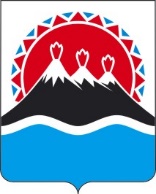 ПРОЕКТ П О С Т А Н О В Л Е Н И ЯРЕГИОНАЛЬНОЙ СЛУЖБЫ ПО ТАРИФАМ И ЦЕНАМ КАМЧАТСКОГО КРАЯ                   г. Петропавловск-КамчатскийВ соответствии с Федеральными законами от 07.12.2011 № 416-ФЗ «О водоснабжении и водоотведении», постановлением Правительства Российской Федерации от 13.05.2013 № 406 «О государственном регулировании тарифов в сфере водоснабжения и водоотведения», постановлением Правительства Камчатского края от 19.12.2008 № 424-П «Об утверждении Положения о Региональной службе по тарифам и ценам Камчатского края», протоколом Правления Региональной службы по тарифам и ценам Камчатского края от ХХ.ХХ.2021 № ХХПОСТАНОВЛЯЮ:1. Утвердить производственную программу УФСБ России по Камчатскому краю по оказанию услуг горячего водоснабжения в закрытой системе горячего водоснабжения в Петропавловск-Камчатском городском округе на 2022 год согласно приложению 1.2. Утвердить и ввести в действие на 2022 год тарифы на горячую воду в закрытой системе горячего водоснабжения, поставляемую УФСБ России по Камчатскому краю потребителям Петропавловск-Камчатского городского округа, с календарной разбивкой согласно приложению 2.3. Настоящее постановление вступает в силу через десять дней после дня его официального опубликования.Приложение 1к постановлению Региональной службыпо тарифам и ценам Камчатского края от ХХ.ХХ.2021 № ХХПроизводственная программа УФСБ России по Камчатскому краю на оказание услуг горячего водоснабжения в закрытой системе горячего водоснабжения потребителям Петропавловск-Камчатского городского округа на 2022 годРаздел 1. Паспорт производственной программыРаздел 2. Обеспечение прогнозируемого объема и качества услугРаздел 3. План мероприятий по повышению эффективности деятельности организации коммунального комплексаРаздел 4. Расчет финансовых потребностей* средневзвешенные значения по году с учетом долевого распределения объемных тарифных показателей по полугодиям.Раздел 5. График реализации мероприятий производственной программыРаздел 6. Плановые значения показателей надежности, качества и энергетической эффективности объектов централизованных систем водоснабженияРаздел 7. Расчет эффективности производственной программыРаздел 8. Отчет об исполнении производственной программы за истекший период регулированияРаздел 9. Мероприятия, направленные на повышение качества обслуживания абонентовПриложение 2к постановлению Региональной службыпо тарифам и ценам Камчатского края от ХХ.ХХ.2021 № ХХТарифы на горячую воду в закрытой системе горячего водоснабжение, поставляемую УФСБ России по Камчатскому краю потребителям Петропавловск-Камчатского городского округа Камчатского края, на 2022 годЭкономически обоснованный тариф для населения и прочих потребителей (тарифы указываются без НДС)2. Экономически обоснованный тариф для населения (тарифы указываются с учетом НДС)** Выделяется в целях реализации пункта 6 статьи 168 Налогового кодекса Российской Федерации (часть вторая)Примечание: УФСБ России по Камчатскому краю не является плательщиком НДС.приказом Министерства жилищно-коммунального хозяйства и энергетики Камчатского края от 30.11.2015 № 596 «Об утверждении нормативов расхода тепловой энергии, используемой на подогрев холодной воды для предоставления коммунальной услуги по горячему водоснабжению в Петропавловск-Камчатском городском округе Камчатского края» утвержден норматив расхода тепловой энергии, используемой на подогрев холодной воды для предоставления коммунальной услуги по горячему водоснабжению УФСБ России по Камчатскому краю в Петропавловск-Камчатском городском округе. В соответствии с пунктом 42 Правил предоставления коммунальных услуг собственникам и пользователям помещений в многоквартирных домах и жилых домов, утвержденных постановлением Правительства Российской Федерации от 06.05.2011 № 354, расчетная величина тарифа на горячую воду в закрытой системе теплоснабжения (горячее водоснабжение) населению и исполнителям коммунальных услуг для населения с учетом вида благоустройства и с учетом НДС составляет:[Дата регистрации]№[Номер документа]Об утверждении тарифов на горячую воду в закрытой системе горячего водоснабжения, поставляемую УФСБ России по Камчатскому краю потребителям Петропавловск - Камчатского городского округа, на 2022 годРуководитель[горизонтальный штамп подписи 1]И.В. Лагуткина№ п/пРегулируемая организация, в отношении которой разработана производственная программаУполномоченного органа, утверждающий производственную программуПериод программы1.Наименование полное / сокращенноеУправление Федеральной службы безопасности Российской Федерации по Камчатскому краю/ УФСБ России по Камчатскому краю	Региональная служба по тарифам и ценам Камчатского края2022 год2. Юридический адресСоветская улица, д. 34, г. Петропавловск-Камчатский, Камчатский край,683000 	Ленинградская ул., 118, г. Петропавловск-Камчатский, 6830032022 год№ п/пПоказатели производственной деятельностиЕд. измерения20212021Период регулированияПериод регулированияПериод регулирования№ п/пПоказатели производственной деятельностиЕд. измеренияУтверждено РСТОжидаемое202201.01.2022-30.06.202201.07.2022-31.12.2022123456781.Показатели эффективностиПоказатели эффективностиПоказатели эффективностиПоказатели эффективностиПоказатели эффективностиПоказатели эффективностиПоказатели эффективности1.1.Объем реализации услуг, в т. ч. по потребителям:тыс. куб. м.2,0292,0292,3941,3301,0641.1.1. - населению тыс. куб. м.2,0292,0292,3941,3301,0641.1.2. - бюджетным потребителямтыс. куб. м.0,00,00,00,00,01.1.3. - прочим потребителямтыс. куб. м.0,00,00,00,00,02.Технологические показатели работы системы горячего водоснабжения (заполняется в отношении организаций, оказывающих услуги в сфере водоснабжения)Технологические показатели работы системы горячего водоснабжения (заполняется в отношении организаций, оказывающих услуги в сфере водоснабжения)Технологические показатели работы системы горячего водоснабжения (заполняется в отношении организаций, оказывающих услуги в сфере водоснабжения)Технологические показатели работы системы горячего водоснабжения (заполняется в отношении организаций, оказывающих услуги в сфере водоснабжения)Технологические показатели работы системы горячего водоснабжения (заполняется в отношении организаций, оказывающих услуги в сфере водоснабжения)Технологические показатели работы системы горячего водоснабжения (заполняется в отношении организаций, оказывающих услуги в сфере водоснабжения)Технологические показатели работы системы горячего водоснабжения (заполняется в отношении организаций, оказывающих услуги в сфере водоснабжения)2.1.Доля воды, отпущенной по показаниям приборов учета%2.2.Удельное потребление воды населениемкуб. м/час0,230,230,370,370,37№ п/пНаименование мероприятия Финансовые потребности на реализацию мероприятий, тыс. руб.Ожидаемый эффектОжидаемый эффект№ п/пНаименование мероприятия Финансовые потребности на реализацию мероприятий, тыс. руб.наименование показателятыс. руб./%123451.Мероприятия по капитальному ремонту2.Мероприятия по реконструкции3.Иные мероприятия, направленные на совершенствование организации производства4.Мероприятия по энергосбережению и повышению энергетической эффективности5.Итого:№ п/пНаименование мероприятияЕд. измеренияФинансовые потребности на реализации производственной программыФинансовые потребности на реализации производственной программыФинансовые потребности на реализации производственной программы№ п/пНаименование мероприятияЕд. измерения2022 год01.01.2022 – 30.06.202201.07.2022 -30.12.20221234561.Затраты, относимые на себестоимостьтыс. руб.783,69428,69355,002.Прибыльтыс. руб.3.Рентабельность%4.Бюджетные субсидиитыс. руб.5.Выпадающие доходытыс. руб.6.Итого необходимая валовая выручка ОКК на период регулированиятыс. руб.783,69428,69355,007.Тариф организации коммунального комплексаруб./куб. м.в том числе по потребителям:7.1. - населению компонент на тепловую энергию*руб. / Гкал2502,442 523,112 481,77компонент на холодную воду*руб./куб. м.48,37*46,5350,687.2. - прочим потребителям, в том числе бюджетным потребителямкомпонент на тепловую энергиюруб. / Гкалкомпонент на холодную водуруб./куб. м.№ п/пНаименование мероприятийДата начала реализации мероприятийДата окончания реализации мероприятий1.Бесперебойное горячее водоснабжение с использованием закрытой системы водоснабжения01.01.202231.12.2022№ п/пНаименование показателейЕд. изм.Величина показателя№ п/пНаименование показателейЕд. изм.2022 год1.Показатели качества горячей воды:1.1Доля проб горячей воды в сети горячего водоснабжения, не соответствующих установленным требованиям по температуре, в общем объеме проб, отобранных по результатам производственного контроля качества горячей воды%01.2Доля проб горячей воды в сети горячего водоснабжения, не соответствующих установленным требованиям (за исключением температуры), в общем объеме проб, отобранных по результатам производственного контроля качества горячей воды%02.Показатели надёжности и бесперебойного горячего водоснабжения:2.1Количество перерывов в подаче горячей воды, зафиксированных в местах исполнения обязательств организацией, осуществляющей горячее водоснабжение, по подаче горячей воды, возникших в результате аварий, повреждений и иных технологических нарушений на объектах централизованной системы горячего водоснабжения, принадлежащих организации, осуществляющей горячее водоснабжение, в расчёте на протяженность сети горячего водоснабжения в годед./км в год03.Показатели энергетической эффективности использования ресурсов3.1Удельное количество тепловой энергии, расходуемой на подогрев горячей водыГкал/куб.м.0№ п/пНаименование показателейЕд. изм.Значение показателя в базовом периодеПланируемое значение показателя по итогам реализации производственной программы1.Показатели качества горячей воды:1.1Доля проб горячей воды в сети горячего водоснабжения, не соответствующих установленным требованиям по температуре, в общем объеме проб, отобранных по результатам производственного контроля качества горячей воды%01.2Доля проб горячей воды в сети горячего водоснабжения, не соответствующих установленным требованиям (за исключением температуры), в общем объеме проб, отобранных по результатам производственного контроля качества горячей воды%02.Показатели надёжности и бесперебойного горячего водоснабжения:2.1Количество перерывов в подаче горячей воды, зафиксированных в местах исполнения обязательств организацией, осуществляющей горячее водоснабжение, по подаче горячей воды, возникших в результате аварий, повреждений и иных технологических нарушений на объектах централизованной системы горячего водоснабжения, принадлежащих организации, осуществляющей горячее водоснабжение, в расчёте на протяженность сети горячего водоснабжения в годед./км03.Показатели энергетической эффективности использования ресурсов3.1Удельное количество тепловой энергии, расходуемой на подогрев горячей водыГкал/
куб.м.0№ п/пПоказатели эффективности производственной программыЕд. измУтвержденное значение показателя за истекший период регулированияФактическое значение показателя за истекший период регулированиятыс. руб.--№ п/пНаименования мероприятияПериод проведения
мероприятия1.--п/пНаименование регулируемойорганизацииПериодТариф по двухкомпонентной схемеТариф по двухкомпонентной схемеп/пНаименование регулируемойорганизацииПериодКомпонент на холодную воду, руб./куб.мКомпонент на тепловую энергию, руб./Гкал1.УФСБ России по Камчатскому краю01.01.2022-30.06.202250,683 322,822.УФСБ России по Камчатскому краю01.07.2022-31.12.202250,683 322,82п/пНаименование регулируемойорганизацииПериодТариф по двухкомпонентной схемеТариф по двухкомпонентной схемеп/пНаименование регулируемойорганизацииПериодКомпонент на холодную воду, руб./куб.мКомпонент на тепловую энергию, руб./Гкал1.УФСБ России по Камчатскому краю01.01.2022-30.06.202250,682 481,772.УФСБ России по Камчатскому краю01.07.2022-31.12.202250,682 481,77Тип благоустройстваТип благоустройстваНорматив расхода тепловой энергии, Гкал на 1 куб. м.Стоимость 1 куб. метра горячей воды,руб./куб. метр (с НДС)01.01.2022 - 30.06.2021201.01.2022 - 30.06.2021201.01.2022 - 30.06.2021201.01.2022 - 30.06.20212с неизолированными стояками без полотенцесушителей0,1004299,8501.07.2022 - 31.12.202201.07.2022 - 31.12.202201.07.2022 - 31.12.202201.07.2022 - 31.12.2022с неизолированными стояками без полотенцесушителей0,1004299,85